Fábrica da Air Liquide em Sines festeja o seu 10 aniversário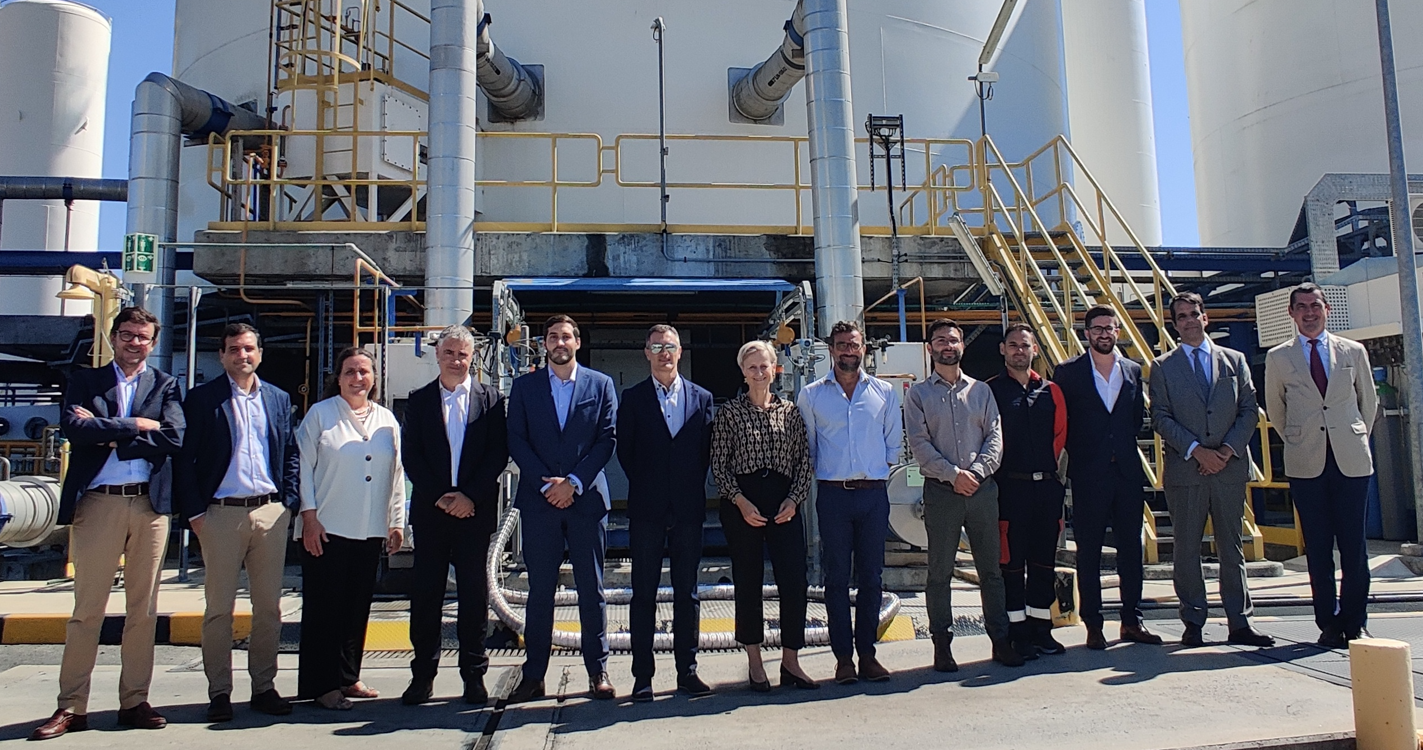 Da esquerda para a direita: Jacinto Antunes, Juan Boix, Ana Garzon, Salvador Ruiz, Gonçalo Rego, Jorge Fernandes, Bénédicte Levinson, Marco Vantaggiato, Luis Carreira, André Gonçalves, Micael Silva, Filipe Costa, Miguel Borralho.A empresa Air Liquide comemora 10 anos de atividade no complexo industrial de Sines. A empresa é um líder mundial em gases, tecnologias e serviços para a indústria e saúde. Esta fábrica foi inaugurada em Agosto de 2012, e tem contribuído desde então para o crescimento da indústria na região.Para comemorar o décimo aniversário da fábrica em Sines, bem como 10 anos sem qualquer acidente, estiveram presentes os clientes Repsol Polímeros e Indorama Ventures Portugal e também a empresa responsável pela gestão do parque industrial, a AICEP Global Parques, onde está situada a unidade. Em representação da Repsol Polímeros esteve presente Salvador Ruiz, Director Geral do Complexo Industrial, Juan Lorenzo Boix, Director do Projecto ALBA e Jorge Fernandes, Director da Fábrica de Produção de Energia e Utilidades. Por parte da Indorama Ventures Portugal esteve presente Marco Vantaggiato, Director Geral e COO e Luis Carreira, Director de Operações. Em representação da AICEP Global Parques esteve presente Filipe Costa, CEO, e Miguel Borralho, Director da ZILS. A Air Liquide esteve representada através de Bénédicte Levinson, Directora Geral da Air Liquide na Península Ibérica, Ana Garzon, Directora de Operações para a actividade de Grandes Indústrias na Península Ibérica, Jacinto Antunes, Director Comercial para a actividade de Grandes Indústrias na Península Ibérica, Gonçalo Rego, Responsável por Desenvolvimento de Negócio - Grandes Indústrias - e Micael Silva, Director da Fábrica de gases do ar em Sines.“Celebrar este aniversário é para nós um orgulho. Demonstra o compromisso da Air Liquide com a região de Sines, não só criando empregos de qualidade mas investindo também na qualidade dos nossos serviços para os nossos clientes. Quero agradecer a toda a equipa que se esforça diariamente para nos ajudar a oferecer o melhor, mantendo os nossos standards de Segurança e Qualidade”, comentou Micael Silva, na cerimónia de  aniversário da fábrica, em Sines. A fábrica da Air Liquide em Sines, dedica-se à atividade de separação de gases do ar, que são aplicados nos procedimentos industriais para melhorar a qualidade dos produtos, o nível de segurança, a fiabilidade e o ambiente. Esta unidade permitiu à empresa colocar-se numa área estratégica, próxima de Lisboa, do sul do país e do sudoeste espanhol, satisfazendo assim o crescimento dos seus mercados. A Air Liquide está presente em Portugal desde 1923, e serve mais de 3,8 milhões de clientes e pacientes em todo o mundo.A actividade das Grandes Indústrias da Air LiquideA filial de Grandes Indústrias da Air Liquide oferece soluções de gás e energia para melhorar a eficiência dos processos e ajudar a melhorar o respeito ao meio ambiente, principalmente nos setores de refino e gás natural, químico, metais e energia.CONTACTOSElena de altolaguriireAna Luis Ana.luis@edc.pt Sofia Velasco Sofia.velasco@ede.pt Sobre o Grupo Air LiquideA Air Liquide é líder mundial em gases, tecnologias e serviços para a Indústria e Saúde. Presente em 75 países com aproximadamente 66.400 funcionários, o Grupo atende mais de 3,8 milhões de clientes e pacientes. Oxigénio, nitrogénio e hidrogénio são pequenas moléculas essenciais para a vida, matéria e energia. Eles incorporam o território científico da Air Liquide e estão no centro das atividades da empresa desde a sua criação em 1902.Atuar no presente enquanto se prepara para o futuro está no centro da estratégia da Air Liquide. Com o ADVANCE, seu plano estratégico para 2025, a Air Liquide visa a atuação global, combinando as dimensões financeira e extra financeira. Posicionando-se em novos mercados, o Grupo possui ativos importantes como o seu modelo de negócios que combina força e solidez, a sua capacidade de inovação e a sua experiência tecnológica. O Grupo desenvolve soluções que contribuem para a transição climática e energética -particularmente com hidrogênio- e atua para progredir nos campos da saúde, digital e de alta tecnologia.O volume de negócios da Air Liquide ascendeu a mais de 23 mil milhões de euros em 2021. A Air Liquide está cotada na Euronext Paris Stock Exchange (compartimento A) e faz parte dos índices CAC 40, CAC 40 ESG, EURO STOXX 50 e FTSE4Good.